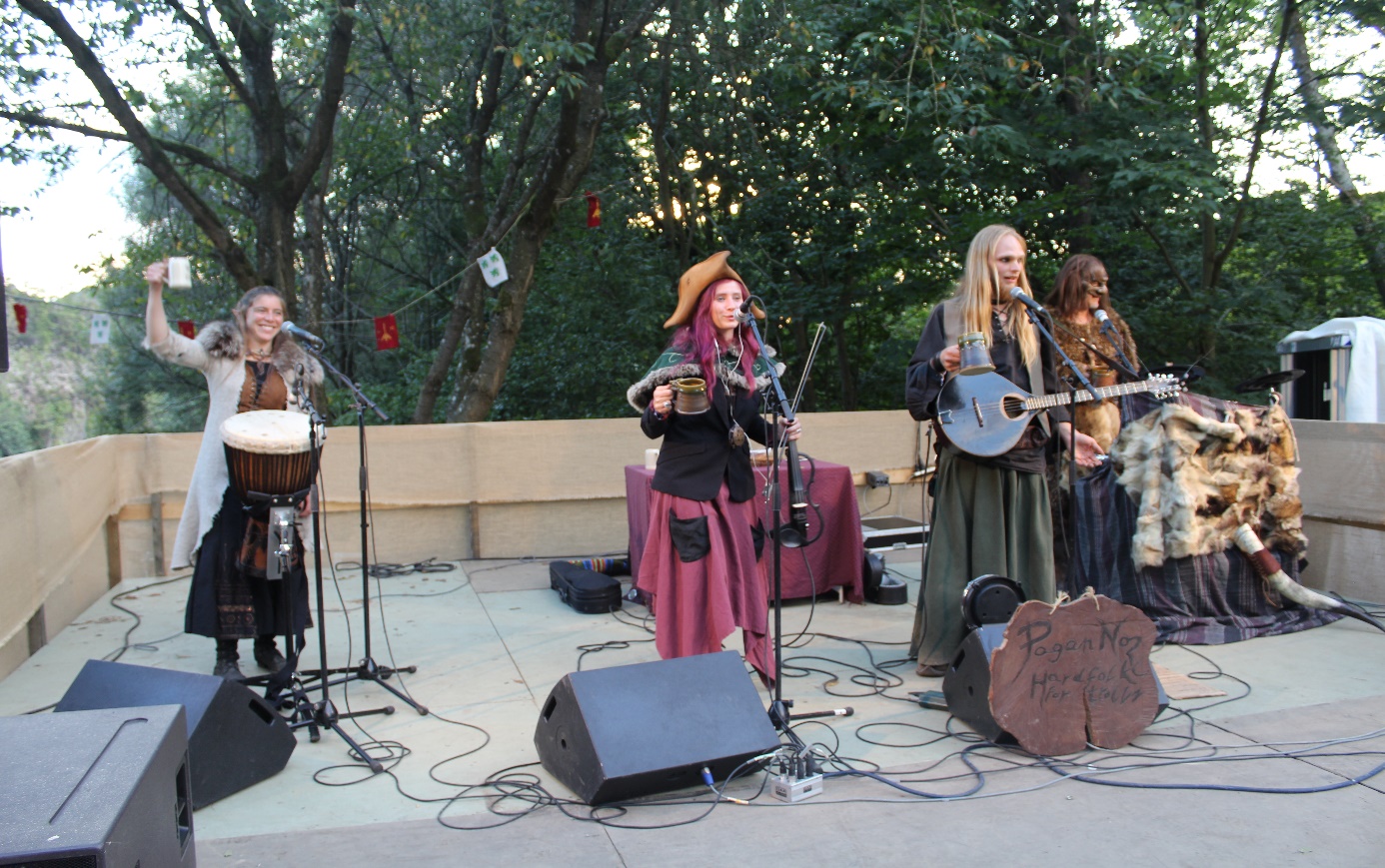 4 musiciens sur scène, NORA et AWEN légèrement en retrait. 4 micro chant sur pied, soit 1/musiciens, le chant principal étant Ranan, suivi de Nora. Les deux autres sont des chœurs. (a fournir par l’organisation)Prévoir des retours scène.1 table (fournie par le groupe) derrière eux. Prévoir une connexion pour un Ipod présent sur la table. (Ipod fourni par le groupe)La table sert pour le show du groupe, notamment a poser les chopes et tartes aux pommes.NORAMicro percussion pour le djembe sur pied. (a fournir par l’organisation)SHAD.I. pour violon électrique (cable jack en direct du violon fourni par le groupe)RANAND.I. pour le bouzouki électroacoustique (cable jack en direct du bouzouki fourni par le groupe)Micro sur pied devant ampli du bouzouki électrique (ampli fourni par le groupe, non présent sur la photo car nouveauté 2018)Prévoir une entrée supplémentaire dans la table de mix au cas ou nouveauté d’ici l’évent.AWEND.I. pour batterie électrique (cable jack en direct de la batterie fournie par le groupe)MERCH. & INSTALATIONPrévoir un espace merchandising (si possible visible depuis la scène)Prévoir un temps d’1h pour installation et test son.Le concert dure +- 2h, timing modifiable si besoin de l’organisation. Pour résumer, l’organisation doit fournir :4 micros chant sur pied1 micro percus sur pied1 micro pour ampli sur pied3 D.I.Cable connexion pour IpodRetour scèneSonorisation adaptée a l’évènement munie d’au moins un subwoofer